Маршрут выходного дня  «Веселые игры на детской площадке»(для детей  1 младшей группы)  Цель: формировать представление о ближайшем окружении ребенка вне дома посредством пешеходной прогулки выходного дня.Задачи маршрута: Формировать у родителей интерес к взаимодействию и сотрудничеству семьи и детского сада в выходные дни. Познакомить родителей с формой организации совместного отдыха с детьми в выходной день, повысить культуру межличностных отношений между детьми и родителями.Формировать навыки поведения,  способствующие  сохранению  жизни  и здоровья. Формировать умения замечать и  называть   явления  природы:  идет  дождь,  идет  снег,  дует  ветер,  светит солнышко и т. д.. Воспитывать желание играть вместе с близкими в разнообразные игры.Тип экскурсии: первая прогулка.Адрес: Брестская область, Пружанский район,  аг. Линово, ул. Парковая.Время работы: ежедневно.Содержание маршрута:Прогулка по улицах поселка, ведущих к игровой площадке от дома, рассматривание многоэтажных и одноэтажных домов (название частей – окна, балконы, этажи, крыша, двери)Рассмотреть пешеходный переход, транспорт движущийся по улице поселка. (Рассказать, как правильно перейти дорогу по пешеходному переходу, когда едут машины).Поход на игровую детскую площадку (Игры вместе с ребенком на игровой площадке. Правила безопасности на игровой площадке).Наблюдение за погодой по дороге домой (в зависимости от времени года называние наиболее ярких примет).СХЕМА МАРШРУТА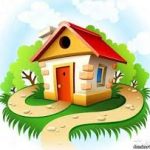 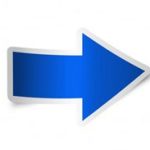 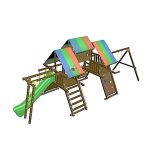 Что рассмотреть с ребенком.Во время  движения по  улицах  поселка, ведущих к игровой площадке от дома, рассмотрите многоэтажные и одноэтажные дома, их части, цвет (Предложите ребенку рассмотреть дома, назовите части – окна, балконы, этажи, крыша, двери, веранды).Обратите внимание на дорогу, как едут автомобили, почему останавливаются на  пешеходном переходе? Перейдите по пешеходному переходу дорогу, демонстрируя ребенку правила перехода. Обратите внимание, что нужно внимательно следить за  дорогой, переходите только тогда, когда  машина остановится, как это делают другие люди.Что рассказать (прочитать) ребенку.Расскажите ребёнку о том, куда вы хотите с ним пойти. (На детскую площадку), как вы туда пойдете (По улице, будем переходить через дорогу, где  ездят машины). Это поможет настроить ребенка на длительный выход на улицу, заинтересует его. Поощряйте самостоятельную ходьбу (не в коляске и не на руках).Больше общайтесь, рассказывайте о свойствах предметов и явлений, называйте вещи и предметы.Прочитайте небольшие стихотворения для стимуляции ходьбы у малышей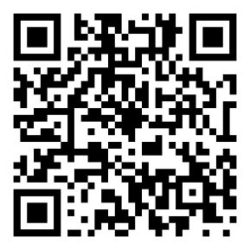 Я иду, иду, иду!
Скоро дом весь обойду!
Как же здорово гулять!
Можно всюду побывать!
Топ топ ….Какие вопросы задать ребенку.Поощряйте интерес вашего ребенка к другим детям, учите его играть совместно, не отбирая игрушки и не обижая других. Помните: ваше мнение – авторитет, как вы позволите проходить общению между детьми, так оно и будет идти. Со временем ребенок примет его как истинное поведение. Дружелюбные дети будут открыты, а забияки – так и останутся одиночками.   Спросите у ребенка с кем он дружит в детском саду? Поинтересуйтесь у ребенка где бы на площадке ему хотелось поиграть?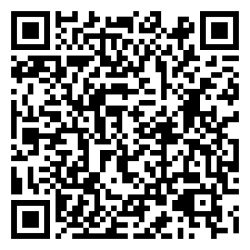 Вспомните о правилах безопасного поведения на детской площадке:Во время отдыха Вы можете поиграть с детьми:Обязательно поиграйте с ребенком на детской площадке, помогайте своему ребенку в играх, будь то подвижные или игры с песком (листиками и веточками деревьев). Избегайте качелей, каруселей и движущихся объектов – это представляет опасность для детей раннего возраста, поскольку координация движений малышей не совершенна. Актуальными для них будут – песочница, лавочки, наклонные поверхности, барьеры для перешагивания, горки, мостики.Поиграйте с ребенком в игры: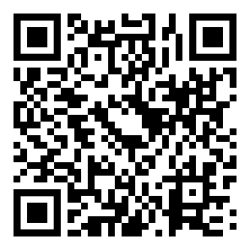 Что предложить ребенку сделать перед приходом домой.Предложите пособирать ребенку листья, камушки, веточки и т.д., это позволит ребенку научиться замечать красоту природы, находить необычное в обычных вещах,  разовьет его воображение. Коллекционирование, совместные поделки – прекрасное вечернее времяпрепровождение для всей вашей семьи. По дороге домой предложите ребенку понаблюдать за погодой (солнечно /пасмурно, ветер /нет ветра, холодно/тепло); обратите внимание на приметы настоящего времени года, обсудите, почему именно так.    Просмотрите вместе с ребенком фото и  выберите самые лучшие кадры  для сайта детского сада «Веселая прогулка  вместе».После прогулки:   * Побеседуйте с ребенком об увиденном, спросите, что ему больше всего понравилось, уточните ответы на интересующие и возникшие во время прогулки вопросы.* Предложите  сделать забавную аппликацию из листьев, веточек  и  повесьте ее в детской малыша.* Просмотрите вместе с ребенком фото и  выберите самые лучшие кадры  для сайта детского сада «Веселая прогулка  вместе» ребенок расскажет и покажет об увиденном бабушкам и дедушкам, своим друзьям.* Предложите ребенку раскраски игрушек.Желаем Вам познавательной и увлекательной прогулки!